Anmelde – AufnahmeverfahrenOnline - Registrierung bei „little bird“, einem Portal der Stadt Würzburgunter: http://kinderbetreuung.wuerzburg.deBei Interesse Besichtigung der Einrichtung zu unseren regelmäßigen Info – Nachmittagen (die aktuellen Termine hierfür finden Sie auf unserer Homepage)Nach der Platzvergabe findet ein Aufnahmegespräch und die Vertragsunterzeichnung stattSchnuppernachmittag zum KennenlernenInfo ElternabendGestaffelte Aufnahme der KinderSanfte Eingewöhnung zum Aufbau von Vertrauen und SicherheitEvangelische Kindertagesstätte Sonnenschein Sanderauder Evang. Gnadenkirchevom Kneipp Bund e.V. anerkannte Kindertagesstätte - Danziger Str. 10, 97072 WürzburgTel.: 09 31 / 7 77 50Fax: 09 31 / 88 06 56 56E-Mail: kiga.sonnenschein.wue@elkb.dehttp://www.sonnenschein-kita.de/Ansprechpartnerin: Monika Gerhard (Einrichtungsleitung)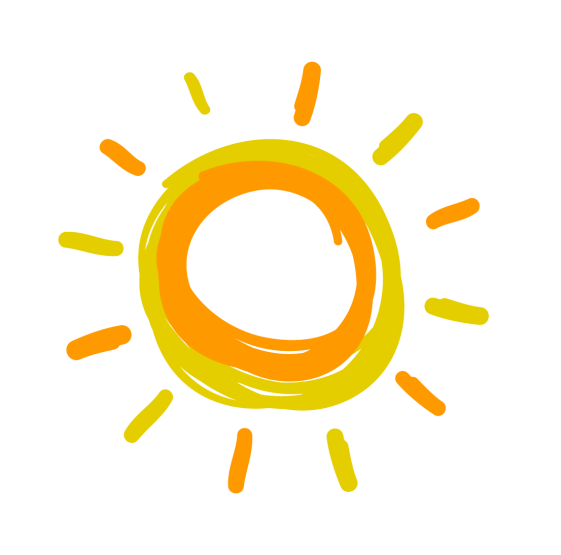 Evang. Kindertagesstätte Sonnenschein Sanderau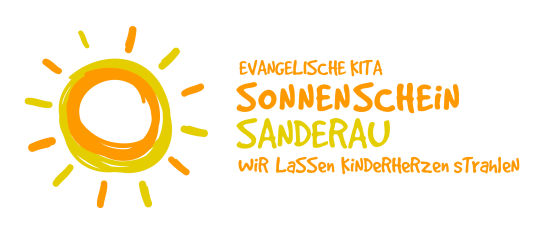 -vom Kneipp Bund e.V. anerkannte Kindertagesstätte-Danziger Straße 10,  97072 WürzburgTel.: 0931/77750,   Fax: 0931/88065656e-mail: kiga.sonnenschein.wue@elkb.dewww.sonnenschein-kita.deüber dieEvangelische Kindertagesstätte Sonnenschein Sanderauvom Kneipp Bund e.V. anerkannte Kindertagesstätte -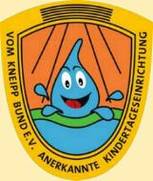 Wir lassen Kinderherzen strahlenDas sind wir1 Kindergartengruppe mit 24 Kindern (2,5 Jahre bis Schuleintritt)1 Krippengruppe mit 12 Kindern (1 – 3 Jahre)Es erwartet sie ein Team, bestehend aus4 Erzieherinnen (eine davon mit Leitungsfunktion), 1 -2 Kinderpflegerinnen ÖffnungszeitenMo – Do	7.15 Uhr – 16.30 UhrFr		7.15 Uhr – 14.00 UhrBring – und AbholzeitenZum Wohle der Kinder und zur besseren Organisation unserer pädagogischen Arbeit haben wir pädagogische Kernzeiten festgelegt. Dies sind Zeiten, in welchen alle Kinder in der Gruppe sein sollten und keine Unterbrechungen durch ankommende oder abzuholende Kinder entstehen sollten.Diese sind in der Krippe von 8.45 Uhr – 11.45 Uhr (Mindestbuchungskategorie 3 - 4 Stunden).Diese sind im Kindergarten von 9.00 Uhr – 13.00 Uhr (Mindestbuchungskategorie 4 – 5 Stunden)Die Abholzeiten beginnen in der Krippe um 11.45 Uhr.Wir bitten um eine Störungsfreie Mittagsruhe von 12.00 Uhr – 13.30 Uhr.Die Abholzeiten im Kindergarten beginnen um 13.00 Uhr nach dem Mittagessen.Für und mit ElternAufnahmegesprächeEingewöhnungs – Abschluss - GesprächTür – und Angel – GesprächeEntwicklungsgesprächeKitarestaurantRegelmäßige Informationen durch die Elternzeitung „Sole mio“Elternabende (Kennenlern, Info – und Diskussionsabende)Elternmitarbeit (Förderkreis, Elternbeirat)Nutzung der elterlichen Ressourcen (aktive Unterstützung bei Festen, Exkursionen, Veranstaltungen, Gartenaktionen, Eltern – Kind - Aktionen)Regelmäßige Bedarfsumfragengemeinsame Familienfeste (Gottesdienste, Feste im Jahreslauf, Kitarestaurants)DDie Jahressumme der Beiträge ist umgerechnet auf 12 Monatsraten (September bis einschließlich August).Wir lassen Kinderherzen strahlen durchIndividuelle Zuwendung und Entwicklungsbegleitungsanfte EingewöhnungPositive WertschätzungLiebevolle Unterstützungaltersentsprechende Mitgestaltung des Alltags (Tisch decken, Obst/Gemüse schneiden, Morgenkreis vorbereiten, mitgestalten der Räume)Portfolio (Kinder gestalten ihre Entwicklungsmappe mit)Sockenzone (saubere und geschützte Spielräume)Gruppenkernzeit (ungestörte Spiel – und Lernzeit)Rituale und feste Abläufe (Sicherheit und Orientierung)Exkursionen (Besuche bei der Feuerwehr, Polizei, im Seniorenheim, Museum, Krankenhaus…) und sonstige AusflügeNatur – und Waldtage (am Main, im Steinbachtal…)Stärkung der Gesundheit durch Kneipp – Angebote (Wasseranwendungen, Entspannungsübungen, Bewegungseinheiten, Natur und frische Luft…)Kulturelle AufgeschlossenheitEine familiäre AtmosphäreTeiloffenes Arbeiten ( gruppenübergreifende Angebote, gemeinsamer Spielbereich im Gang)Kneipp – KonzeptObstkorbzwei große Außenspielbereiche (gruppenintern) mit viel Platz zum Toben, Spielen und Experimentierendie „Sonneninsel“, in der die Kinder sich sowohl selbstständig als auch angeleitet bewegen können. Dieser Mehrzweckraum bietet mit den dort vorhandenen Materialien viel Freiraum für Spiel, Bewegung und Phantasie.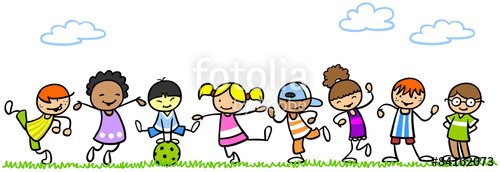 Großer Gangbereich („Unter der großen Sonne“) zum Spielen, für den gemeinsamen Morgenkreis und für Feste Förderarbeit in AltersbezugsgruppenTagesablaufWochenablaufDas ist uns wichtigChristliche Erziehung Gott im Alltag erleben, kirchliche Feste begehenWertschätzung vermittelnVerantwortung lernen, GewaltpräventionLeben gestalten lernenBasiskompetenzen erwerben und weiterentwickelnDie Stärken stärkenBegabungen und Fähigkeiten der Kinder entdecken und Raum zur Weiterentwicklung gebenKreatives GestaltenKunst, Techniken und Ästhetik erfahren lassenMusische ErziehungLied, Rhythmik, Bewegung und TanzSoziales Verhalten und KommunikationSelbständigkeit erlangen, Konflikte eingehen und lösen lernen und Sprache üben Naturbegegnung und UmwelterziehungDie Natur und Umwelt mit allen Sinnen erlebenGesunde ErnährungAusgewogene Ernährung für die körperliche und geistige EntwicklungObstkorb, gesundes Frühstück, Kräutergarten, Nahrungszubereitung Gesundheitserziehung (nach Kneipp)lernen, auf den eigenen Körper zu achtenWas kann ich tun, um mich gesund zu erhalten?Die 5 Säulen von KneippBewegungmacht Spaß, tut mir gut, hält mich gesund und fitin Morgen-/Sing-/ und Spielkreisen, im Garten, am Naturtag, im Bewegungsraum und der Bewegungsbaustelle, am Bewegungstaggesunde Ernährungschmeckt lecker, macht schon beim zubereiten Spaß, hält mich gesund, ist gut für die Zähnedurch gezielte Angebote zu diesem Thema (z.B. die kleine Ernährungslok), Gespräche über die gesunde Ernährung während dem Essen, den Obstkorb, das selbst zubereitete gesunde Frühstück am FreitagKräuter und Heilpflanzensehen interessant aus, wachsen überall, schmecken sehr unterschiedlich und lecker, helfen mir gesund zu bleiben, können mir beim gesund werden helfennutzen wir zum zubereiten von frischen Tees, beim zubereiten vom gesunden Frühstück, beim gemeinsamen kochen, beim Herstellen von Kräutersalz, für „Wohlfühlstunden“ (Aroma, Duftlampe, Duftöl), herstellen von Pflegeprodukten (z.B. Cremes)Wasseranwendungen und Massagenmachen riesigen Spaß! halten mich fit und munter, helfen mir gesund zu bleiben, tun mir und meinem Körper gutwie zum Beispiel: kalter Knieguß, kaltes Armbad, Wechselarmbäder, Wassertreten, …, Trockenbürsten, Igelballmassage, Massagegeschichten,…Lebensordnunggibt mir Halt und Sicherheit; hilft mir, mich zurecht zu finde;, stärkt mich; hilft mir beim zusammenleben mit den anderen Kindern, gibt Selbstvertrauendurch einen Wochen- und Tagesrhythmus, durch Regeln und Grenzen, durch räumliche Ordnung und Orientierung, durch die unterstützende Begleitung von Seiten der Erwachsenen, durch die religiöse Erziehung, Feste und Feiern (religiöse Feste und Feiern/Feste im Jahreskreis, Geburtstage) 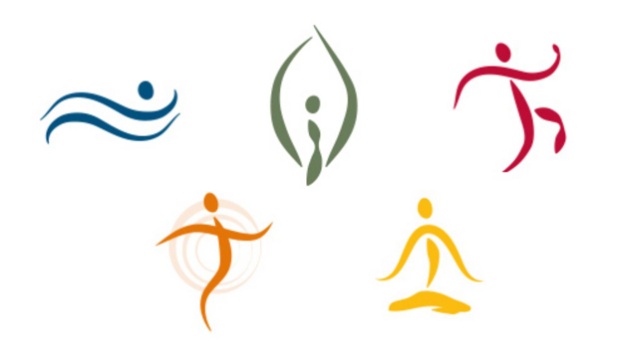 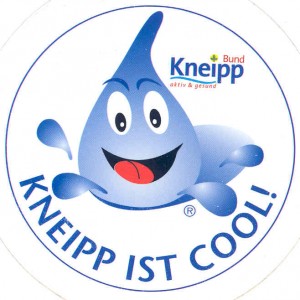 Durchschnittl.täglicheNutzungszeitElternbeitrag                                           Stand: 01.01.2018Elternbeitrag                                           Stand: 01.01.2018Elternbeitrag                                           Stand: 01.01.2018Elternbeitrag                                           Stand: 01.01.2018Durchschnittl.täglicheNutzungszeitKinder-garten1. KindGeschwister-kindKrippe1.KindGeschwister-kind 3–4160,- €125,- € 4–5100,- €80,- €180,- €145,- € 5–6110,-€85,- €190,- €160,- € 6–7120,- €95,- €210,- €180,- € 7–8125,- €100,- €230,- €200,- € 8–9130,- €105,- €250,- €220,- €UhrzeitKrippeKiga07:15 - 08:00 UhrFrühbetreuung in einer der beiden GruppenFrühbetreuung in einer der beiden Gruppen08:00 - 09:30 Uhroffenes Frühstück und Freispielzeitoffenes Frühstück und Freispielzeit (zu Beginn jedes Kita-Jahres wird in den ersten Monaten gemeinsam gefrühstückt)09:30 - 10:00 UhrAufräumen und gemeinsamer Morgenkreisoffenes Frühstück und Freispielzeit (zu Beginn jedes Kita-Jahres wird in den ersten Monaten gemeinsam gefrühstückt)10:00 bis 11.00 Uhr FreispielzeitMorgenkreisca. 10.30 UhrFreispielzeitAngebote und AktivitätenFreispielangebote11.00 – 11.30 UhrGemeinsames Aufräumen und Mittagessen11.45 – 13.45 UhrMittagsschlaf, anschließend Wickeln und Anziehen12.00 – 12.30 UhrAufräumen und MittagskreisDie Jüngsten haben eine Ruhezeit12.30 – 13.00 UhrMittagessenab 13.00 UhrBeginn der Abholzeitab ca. 14.30 UhrZusammenführung der beiden GruppenZusammenführung der beiden Gruppen15.00 – 15.30 UhrNachmittagssnack/BrotzeitNachmittagssnack/Brotzeit16.30 UhrDie Einrichtung schließtAm Freitag schließt die Einrichtung bereits um 14.00 UhrDie Einrichtung schließtAm Freitag schließt die Einrichtung bereits um 14.00 UhrKINDERGARTENKRIPPEMONTAGNaturtagWaldtagGartentagSpaziergängeNaturtagWaldtagGartentagSpaziergängeDIENSTAGGemeinsamer Morgenkreis beider GruppenAltersbezugsgruppenGemeinsamer Morgenkreis beider GruppenAltersbezugsgruppenMITTWOCHBewegungsbaustelle „Zeit haben für“ - TagDONNERSTAG„Zeit haben für“ - TagBewegungsbaustelleFREITAGGesundes FrühstückKneipp – Tag (Wasser)Religiöse AngeboteGesundes FrühstückKneipp – Tag (Wasser)Religiöse Angebote